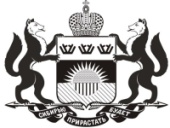 Департамент образования и науки Тюменской областиГосударственное автономное профессиональное образовательное учреждение Тюменской области «Тобольский многопрофильный техникум»Локальный акт № 101ПОЛОЖЕНИЕо практической подготовке обучающихсяг. Тобольск                                                        Приложение №  1 к приказу от  «31» августа  2021 года № 97/1Общие положенияНастоящее положение устанавливает порядок организации практической подготовки обучающихся (далее – практическая подготовка), в том числе при проведении практики в ГАПОУ ТО «Тобольский многопрофильный техникум»       1.2. Положение разработано в соответствии с:Федеральным законом от 29.12.2012 № 273-ФЗ «Об образовании в Российской Федерации»;приказом Минобрнауки России от 14.06.2013 № 464 «Об утверждении Порядка организации и осуществления образовательной деятельности по образовательным программам среднего профессионального образования»;Федеральными государственными образовательными стандартами среднего профессионального;приказом Минобрнауки России, Минпросвещения России от 05.08.2020 № 885/390 «О практической подготовке обучающихся»;            - Уставом ГАПОУ ТО «Тобольский многопрофильный техникум» и иными локальными нормативными актами.       1.3.Практическая подготовка представляет собой форму организации образовательной деятельности при освоении образовательной программы в условиях выполнения обучающимися определенных видов работ, связанных с будущей профессиональной деятельностью и направленных на формирование, закрепление, развитие практических навыков и компетенций по профилю соответствующей образовательной программы.Общие требования к порядку организации практической подготовки обучающихсяПрактическая подготовка может быть организована:непосредственно в ГАПОУ ТО «Тобольский многопрофильный техникум», осуществляющей образовательную деятельность (далее – образовательная организация), в том числе в структурном подразделении образовательной организации, предназначенном для проведения практической подготовки;в организации, осуществляющей деятельность по профилю соответствующей образовательной программы (далее – профильная организация), в том числе в структурном подразделении профильной организации, предназначенном для проведения практической подготовки, на основании договора, заключаемого между образовательной организацией и профильной организацией.Образовательная деятельность в форме практической подготовки может быть организована при реализации учебных предметов, курсов, дисциплин (модулей), практики, иных компонентов образовательных программ, предусмотренных учебным планом следующим образом:при реализации учебных предметов, курсов, дисциплин (модулей) практическая подготовка организуется путем проведения практических занятий, практикумов, лабораторных работ и иных аналогичных видов учебной деятельности, предусматривающих участие обучающихся в выполнении отдельных элементов работ, связанных с будущей профессиональной деятельностью;при проведении практики практическая подготовка организуется путем непосредственного выполнения обучающимися определенных видов работ, связанных с будущей профессиональной деятельностью.Практическая подготовка может включать в себя отдельные занятия лекционного типа, которые предусматривают передачу учебной информации обучающимся, необходимой для последующего выполнения работ, связанных с будущей профессиональной деятельностью.Реализация компонентов образовательной программы в форме практической подготовки может осуществляться непрерывно либо путем чередования с реализацией иных компонентов образовательной программы в соответствии с календарным учебным графиком и учебным планом.Практическая подготовка обучающихся с ограниченными возможностями здоровья и инвалидов организуется с учетом особенностей их психофизического развития, индивидуальных возможностей и состояния здоровья.При организации практической подготовки, включающей в себя работы, при выполнении которых проводятся обязательные предварительные и периодические медицинские осмотры (обследования), обучающиеся проходят соответствующие медицинские осмотры (обследования) в соответствии с Порядком проведения обязательных предварительных и периодических медицинских осмотров (обследований) работников, занятых на тяжелых работах и на работах с вредными и (или) опасными условиями труда, утвержденным приказом Министерства здравоохранения и социального развития Российской Федерации от 12.04.2011 № 302н «Об утверждении перечней вредных и (или) опасных производственных факторов и работ, при выполнении которых проводятся обязательные предварительные и периодические медицинские осмотры (обследования), и Порядка проведения обязательных предварительных и периодических медицинских осмотров (обследований) работников, занятых на тяжелых работах и на работах с вредными и (или) опасными условиями труда».Порядок организации и осуществления практической подготовки обучающихся при проведении практикиВиды практики и способы ее проведения определяются образовательной программой, разработанной в соответствии с федеральным государственным образовательным стандартом.Программы практики разрабатываются с учетом требований, установленных пунктом 3.3 настоящего Положения, утверждаются образовательной организацией и являются составной частью основной профессиональной образовательной программы.Программа практики включает в себя:указание вида практики, способа и формы (форм) ее проведения;перечень планируемых результатов обучения при прохождении практики, соотнесенных с планируемыми результатами освоения образовательной программы;указание места практики в структуре образовательной программы;указание объема практики в соответствии с учебным планом по образовательной программе;содержание практики;указание форм отчетности по практике;оценочные и методические материалы для проведения текущего контроля и промежуточной аттестации обучающихся по практике;перечень учебной литературы и ресурсов сети «Интернет», необходимых для проведения практики;перечень информационных технологий, используемых при проведении практики, включая перечень программного обеспечения и информационных справочных систем (при необходимости);описание материально-технической базы, необходимой для проведения практики.Планирование и организация практики на всех ее этапах обеспечивает:последовательное расширение круга формируемых у обучающихся умений, навыков, практического опыта и их усложнение по мере перехода от одного этапа практики к другому;целостность подготовки обучающихся к выполнению основных трудовых функций;связь практики с иными компонентами образовательной программы, предусмотренными учебным планом.Направление обучающихся в профильную организацию для прохождения практики осуществляется на основании договора, заключаемого между ГАПОУ ТО «Тобольский многопрофильный техникум» и профильной организацией (приложение 1).При организации практической подготовки, в том числе при проведении практики профильные организации создают условия для реализации компонентов образовательной программы, предоставляют оборудование и технические средства обучения в объеме, позволяющем выполнять определенные виды работ, связанные с будущей профессиональной деятельностью обучающихся.При наличии в профильной организации или образовательной организации (при организации практической подготовки в образовательной организации) вакантной должности, работа на которой соответствует требованиям к практической подготовке, с обучающимся может быть заключен срочный трудовой договор о замещении такой должности.Направление на практику оформляется распорядительным актом руководителя образовательной организации или иного уполномоченного им должностного лица с указанием закрепления каждого обучающегося за образовательной или профильной организацией, а также с указанием вида и срока прохождения практики.Результаты прохождения практики оцениваются посредством проведения промежуточной аттестации. Неудовлетворительные результаты промежуточной аттестации по практике или не прохождение промежуточной аттестации по практике при отсутствии уважительных причин признаются академической задолженностью.Права и обязанности основных участников практической подготовки при проведении практикиДля руководства практикой, проводимой в образовательной организации, назначается руководитель (руководители) практики из числа педагогических работников данной образовательной организации.Для руководства практикой, проводимой в профильной организации, назначаются руководитель (руководители) практики из числа педагогических работников данной образовательной организации (далее – руководитель практики от образовательной организации), и руководитель (руководители) практики из числа работников профильной организации (далее – руководитель практики от профильной организации).Руководитель практики от образовательной организации:обеспечивает организацию образовательной деятельности в форме практической подготовки при реализации компонентов образовательной программы; составляет рабочий график (план) проведения практики (по форме в приложении 2);разрабатывает индивидуальные задания (по форме в приложении 3) для обучающихся, выполняемые в период практики;организует участие обучающихся в выполнении определенных видов работ, связанных с будущей профессиональной деятельностью;участвует в распределении обучающихся по рабочим местам и видам работ в организации;несет ответственность совместно с руководителем практики от профильной организации за реализацию компонентов образовательной программы в форме практической подготовки, за жизнь и здоровье обучающихся и работников образовательной организации, соблюдение ими правил противопожарной безопасности, правил охраны труда, техники безопасности и санитарно-эпидемиологических правил и гигиенических нормативов;осуществляет контроль за соблюдением сроков проведения практики и соответствием ее содержания требованиям, установленным образовательной программой;оказывает методическую помощь обучающимся при выполнении ими на основе индивидуальных заданий определенных видов работ, связанных с будущей профессиональной деятельностью;оценивает результаты прохождения практики обучающимися.Руководитель практики от профильной организации:согласовывает рабочий график (план) проведения практики, индивидуальные задания, содержание и планируемые результаты практики;предоставляет рабочие места обучающимся;обеспечивает безопасные условия прохождения практики обучающимся, отвечающие санитарным правилам и требованиям охраны труда;проводит инструктаж обучающихся по ознакомлению с требованиями охраны труда, техники безопасности, пожарной безопасности, а также правилами внутреннего трудового распорядка;дает характеристику обучающемуся и ставит свою оценку по результатам проведения практики.При организации практической подготовки обучающиеся и работники образовательной организации обязаны соблюдать правила внутреннего трудового распорядка профильной организации (образовательной организации, в структурном подразделении которой организуется практическая подготовка), требования охраны труда и техники безопасности.Обучающиеся, совмещающие обучение с трудовой деятельностью, вправе проходить практику по месту трудовой деятельности в случаях, если профессиональная деятельность, осуществляемая ими, соответствует требованиям образовательной программы к проведению практики.Обучающиеся в период прохождения практики:выполняют индивидуальные задания, предусмотренные программами практики;ведут дневник практики (по форме в приложении 4);соблюдают правила внутреннего трудового распорядка;соблюдают требования охраны труда и пожарной безопасности.По результатам практики обучающимся составляется отчет.Приложение 1Примерная форма договора о практической подготовке обучающихся, заключаемого между организацией, осуществляющей образовательную деятельность, и организацией, осуществляющей деятельность по профилю соответствующей образовательной программы, утвержденная приказом Минобрнауки России, Минпросвещения России от 05.08.2020 № 885/390 «О практической подготовке обучающихся»Договор №__________________о практической подготовке обучающихся, заключаемыймежду организацией, осуществляющей образовательнуюдеятельность, и организацией, осуществляющей деятельностьпо профилю соответствующей образовательной программы Государственное автономное образовательное учреждение Тюменской области «Тобольский многопрофильный техникум», именуемое в дальнейшем «Организация», в лице директора Полякова Станислава Александровича,действующего на основании Устава, с одной стороны, и __________________________________________________, именуем__ в дальнейшем «Профильная организация», в лице __________________________________________, действующего на основании________________________________________________, с другой стороны, именуемые по отдельности «Сторона», а вместе – «Стороны», заключили настоящий Договор о нижеследующем.1. Предмет Договора1.1.	Предметом настоящего Договора является организация практической подготовки обучающихся (далее – практическая подготовка).1.2.	Образовательная программа (программы), компоненты образовательной программы, при реализации которых организуется практическая подготовка, количество обучающихся, осваивающих соответствующие компоненты образовательной программы, сроки организации практической подготовки, согласуются Сторонами и являются неотъемлемой частью настоящего Договора (приложение N 1).1.3.	Реализация компонентов образовательной программы, согласованных Сторонами в приложении N 1 к настоящему Договору (далее - компоненты образовательной программы), осуществляется в помещениях Профильной организации, перечень которых согласуется Сторонами и является неотъемлемой частью настоящего Договора (приложение N 2).2. Права и обязанности Сторон2.1.	Организация обязана:2.1.1	не позднее, чем за 10 рабочих дней до начала практической подготовки по каждому компоненту образовательной программы представить в Профильную организацию поименные списки обучающихся, осваивающих соответствующие компоненты образовательной программы посредством практической подготовки;2.1.2	назначить руководителя по практической подготовке от Организации, который:обеспечивает организацию образовательной деятельности в форме практической подготовки при реализации компонентов образовательной программы;организует участие обучающихся в выполнении определенных видов работ, связанных с будущей профессиональной деятельностью;оказывает методическую помощь обучающимся при выполнении определенных видов работ, связанных с будущей профессиональной деятельностью;несет ответственность совместно с ответственным работником Профильной организации за реализацию компонентов образовательной программы в форме практической подготовки, за жизнь и здоровье обучающихся и работников Организации, соблюдение ими правил противопожарной безопасности, правил охраны труда, техники безопасности и санитарно-эпидемиологических правил и гигиенических нормативов;2.1.3	при смене руководителя по практической подготовке в трех- дневный срок сообщить об этом Профильной организации;2.1.4	установить виды учебной деятельности, практики и иные компоненты образовательной программы, осваиваемые обучающимися в форме практической подготовки, включая место, продолжительность и период их реализации;2.1.5	направить обучающихся в Профильную организацию для освоения компонентов образовательной программы в форме практической подготовки; 2.2.	Профильная организация обязана:2.2.1	создать условия для реализации компонентов образовательной программы в форме практической подготовки, предоставить оборудование и технические средства обучения в объеме, позволяющем выполнять определенные виды работ, связанные с будущей профессиональной деятельностью обучающихся;2.2.2	назначить ответственное лицо, соответствующее требованиям трудового законодательства Российской Федерации о допуске к педагогической деятельности, из числа работников Профильной организации, которое обеспечивает организацию реализации компонентов образовательной программы в форме практической подготовки со стороны Профильной организации;2.2.3	при смене лица, указанного в пункте 2.2.2, в трех-дневный срок сообщить об этом Организации;2.2.4	обеспечить безопасные условия реализации компонентов образовательной программы в форме практической подготовки, выполнение правил противопожарной безопасности, правил охраны труда, техники безопасности и санитарно-эпидемиологических правил и гигиенических нормативов;2.2.5	проводить оценку условий труда на рабочих местах, используемых при реализации компонентов образовательной программы в форме практической подготовки, и сообщать руководителю Организации об условиях труда и требованиях охраны труда на рабочем месте;2.2.6	ознакомить обучающихся с правилами внутреннего трудового распорядка Профильной организации, _____________________________________________________________________________________________________;(указываются иные локальные нормативные акты Профильной организации)2.2.7	провести инструктаж обучающихся по охране труда и технике безопасности и осуществлять надзор за соблюдением обучающимися правил техники безопасности;2.2.8	предоставить обучающимся и руководителю по практической подготовке от Организации возможность пользоваться помещениями Профильной организации, согласованными Сторонами (приложение N 2 к настоящему Договору), а также находящимися в них оборудованием и техническими средствами обучения;2.2.9	обо всех случаях нарушения обучающимися правил внутреннего трудового распорядка, охраны труда и техники безопасности сообщить руководителю по практической подготовке от Организации;2.2.10	________________ (иные обязанности Профильной организации).2.3.	Организация имеет право:2.3.1	осуществлять контроль соответствия условий реализации компонентов образовательной программы в форме практической подготовки требованиям настоящего Договора;2.3.2	запрашивать информацию об организации практической подготовки, в том числе о качестве и объеме выполненных обучающимися работ, связанных с будущей профессиональной деятельностью;2.3.3	______________ (иные права Организации).2.4.	Профильная организация имеет право:2.4.1	требовать от обучающихся соблюдения правил внутреннего трудового распорядка, охраны труда и техники безопасности, режима конфиденциальности, принятого в Профильной организации, предпринимать необходимые действия, направленные на предотвращение ситуации, способствующей разглашению конфиденциальной информации;2.4.2	в случае установления факта нарушения обучающимися своих обязанностей в период организации практической подготовки, режима конфиденциальности приостановить реализацию компонентов образовательной программы в форме практической подготовки в отношении конкретного обучающегося;2.4.3	______________ (иные права Профильной организации).3. Срок действия договора3.1.	Настоящий Договор вступает в силу после его подписания и действует до полного исполнения Сторонами обязательств.4. Заключительные положения4.1.	Все споры, возникающие между Сторонами по настоящему Договору, разрешаются Сторонами в порядке, установленном законодательством Российской Федерации.4.2.	Изменение настоящего Договора осуществляется по соглашению Сторон в письменной форме в виде дополнительных соглашений к настоящему Договору, которые являются его неотъемлемой частью.4.3.	Настоящий Договор составлен в двух экземплярах, по одному для каждой из Сторон. Все экземпляры имеют одинаковую юридическую силу.5. Адреса, реквизиты и подписи СторонПриложение N 1 к договору №_____________________«___» __________ 20___ г.Сведения об обучающихся, для которых реализуется практическая подготовкаПриложение N 2 к договору №_____________________«___» __________ 20___ г.Перечень помещений Профильной организации, предоставленных для осуществления практической подготовки при проведении практикиПриложение 2Форма рабочего графика (плана) проведения практикиПриложение 3Форма индивидуального задания на практикуПриложение 4Форма дневника практики Рассмотрено:на заседании совета обучающихся«26» августа 2021 года Протокол № 1Утверждено:Приказом директора ГАПОУ ТО «Тобольский многопрофильный техникум»«30» августа  2021 года № 97/1Рассмотрено:на заседании педагогического совета «28» августа  2021 года Протокол № 1 г. Тобольск«___» __________ 20___ г.Профильная организация:Организация:Государственное автономное образовательное учреждение Тюменской области «Тобольский многопрофильный техникум»(полное наименование)(полное наименование)Адрес: _____________________________Адрес: 626102, Тюменская область, г. Тобольск, п. Сумкино, ул. Гагарина, 22 (наименование должности, фамилия, имя, отчество (при наличии)Директор             С.А. Поляков М.П. (при наличии)М.П.  № п/пФамилия, имя, отчество (при наличии) обучающихсяКоличество обучающихсяОбразовательная программа (программы)Компоненты образовательной программы, при реализации которых организуется практическая подготовкаСроки организации практической подготовки№ п/пНаименование структурного подразделенияАдрес, номер кабинета / помещенияГАПОУ ТО «Тобольский многопрофильный техникум»ГАПОУ ТО «Тобольский многопрофильный техникум»ГАПОУ ТО «Тобольский многопрофильный техникум»ГАПОУ ТО «Тобольский многопрофильный техникум»ГАПОУ ТО «Тобольский многопрофильный техникум»ГАПОУ ТО «Тобольский многопрофильный техникум»ГАПОУ ТО «Тобольский многопрофильный техникум»ГАПОУ ТО «Тобольский многопрофильный техникум»ГАПОУ ТО «Тобольский многопрофильный техникум»ГАПОУ ТО «Тобольский многопрофильный техникум»ГАПОУ ТО «Тобольский многопрофильный техникум»(наименование образовательной организации)(наименование образовательной организации)(наименование образовательной организации)(наименование образовательной организации)(наименование образовательной организации)(наименование образовательной организации)(наименование образовательной организации)(наименование образовательной организации)(наименование образовательной организации)(наименование образовательной организации)(наименование образовательной организации)(наименование структурного подразделения ( отделение )(наименование структурного подразделения ( отделение )(наименование структурного подразделения ( отделение )(наименование структурного подразделения ( отделение )(наименование структурного подразделения ( отделение )(наименование структурного подразделения ( отделение )(наименование структурного подразделения ( отделение )(наименование структурного подразделения ( отделение )(наименование структурного подразделения ( отделение )(наименование структурного подразделения ( отделение )(наименование структурного подразделения ( отделение )УТВЕРЖДАЮЗам. директора по УПР _______________ / Н. Л. Попова/«____» _______________ 20____ г.УТВЕРЖДАЮЗам. директора по УПР _______________ / Н. Л. Попова/«____» _______________ 20____ г.УТВЕРЖДАЮЗам. директора по УПР _______________ / Н. Л. Попова/«____» _______________ 20____ г.УТВЕРЖДАЮЗам. директора по УПР _______________ / Н. Л. Попова/«____» _______________ 20____ г.УТВЕРЖДАЮЗам. директора по УПР _______________ / Н. Л. Попова/«____» _______________ 20____ г.УТВЕРЖДАЮЗам. директора по УПР _______________ / Н. Л. Попова/«____» _______________ 20____ г.УТВЕРЖДАЮЗам. директора по УПР _______________ / Н. Л. Попова/«____» _______________ 20____ г.УТВЕРЖДАЮЗам. директора по УПР _______________ / Н. Л. Попова/«____» _______________ 20____ г.УТВЕРЖДАЮЗам. директора по УПР _______________ / Н. Л. Попова/«____» _______________ 20____ г.УТВЕРЖДАЮЗам. директора по УПР _______________ / Н. Л. Попова/«____» _______________ 20____ г.УТВЕРЖДАЮЗам. директора по УПР _______________ / Н. Л. Попова/«____» _______________ 20____ г.УТВЕРЖДАЮЗам. директора по УПР _______________ / Н. Л. Попова/«____» _______________ 20____ г.УТВЕРЖДАЮЗам. директора по УПР _______________ / Н. Л. Попова/«____» _______________ 20____ г.РАБОЧИЙ ГРАФИК (ПЛАН) ПРОВЕДЕНИЯ ПРАКТИКИРАБОЧИЙ ГРАФИК (ПЛАН) ПРОВЕДЕНИЯ ПРАКТИКИРАБОЧИЙ ГРАФИК (ПЛАН) ПРОВЕДЕНИЯ ПРАКТИКИРАБОЧИЙ ГРАФИК (ПЛАН) ПРОВЕДЕНИЯ ПРАКТИКИРАБОЧИЙ ГРАФИК (ПЛАН) ПРОВЕДЕНИЯ ПРАКТИКИРАБОЧИЙ ГРАФИК (ПЛАН) ПРОВЕДЕНИЯ ПРАКТИКИРАБОЧИЙ ГРАФИК (ПЛАН) ПРОВЕДЕНИЯ ПРАКТИКИРАБОЧИЙ ГРАФИК (ПЛАН) ПРОВЕДЕНИЯ ПРАКТИКИРАБОЧИЙ ГРАФИК (ПЛАН) ПРОВЕДЕНИЯ ПРАКТИКИРАБОЧИЙ ГРАФИК (ПЛАН) ПРОВЕДЕНИЯ ПРАКТИКИРАБОЧИЙ ГРАФИК (ПЛАН) ПРОВЕДЕНИЯ ПРАКТИКИРАБОЧИЙ ГРАФИК (ПЛАН) ПРОВЕДЕНИЯ ПРАКТИКИРАБОЧИЙ ГРАФИК (ПЛАН) ПРОВЕДЕНИЯ ПРАКТИКИОбщие сведенияОбщие сведенияОбщие сведенияОбщие сведенияОбщие сведенияОбщие сведенияОбщие сведенияОбщие сведенияОбщие сведенияОбщие сведенияОбщие сведенияОбщие сведенияОбщие сведенияФИО обучающегосяФИО обучающегосяФИО обучающегосяФИО обучающегосяФИО обучающегосяКурсКурсКурсКурсКурсФорма обучения Форма обучения Форма обучения Форма обучения Форма обучения Направление подготовки / специальность / профессияНаправление подготовки / специальность / профессияНаправление подготовки / специальность / профессияНаправление подготовки / специальность / профессияНаправление подготовки / специальность / профессияНаименование структурного подразделения (отделение)Наименование структурного подразделения (отделение)Наименование структурного подразделения (отделение)Наименование структурного подразделения (отделение)Наименование структурного подразделения (отделение)ГруппаГруппаГруппаГруппаГруппаВид практикиВид практикиВид практикиВид практикиВид практикиТип практики Тип практики Тип практики Тип практики Тип практики Способ проведения практики Способ проведения практики Способ проведения практики Способ проведения практики Способ проведения практики Форма проведения практики Форма проведения практики Форма проведения практики Форма проведения практики Форма проведения практики Место прохождения практики Место прохождения практики Место прохождения практики Место прохождения практики Место прохождения практики Период прохождения практики Период прохождения практики Период прохождения практики Период прохождения практики Период прохождения практики   с «___» _________ 20___ г. по «___» _________ 20___ г.  с «___» _________ 20___ г. по «___» _________ 20___ г.  с «___» _________ 20___ г. по «___» _________ 20___ г.  с «___» _________ 20___ г. по «___» _________ 20___ г.  с «___» _________ 20___ г. по «___» _________ 20___ г.  с «___» _________ 20___ г. по «___» _________ 20___ г.  с «___» _________ 20___ г. по «___» _________ 20___ г.  с «___» _________ 20___ г. по «___» _________ 20___ г.Реквизиты договора о прохождении практики (при проведении практики в профильной организации)Реквизиты договора о прохождении практики (при проведении практики в профильной организации)Реквизиты договора о прохождении практики (при проведении практики в профильной организации)Реквизиты договора о прохождении практики (при проведении практики в профильной организации)Реквизиты договора о прохождении практики (при проведении практики в профильной организации)Планируемые работыПланируемые работыПланируемые работыПланируемые работыПланируемые работыПланируемые работыПланируемые работыПланируемые работыПланируемые работыПланируемые работыПланируемые работыПланируемые работыПланируемые работы№ п/п№ п/пСодержание работыСодержание работыСодержание работыСодержание работыСодержание работыСодержание работыСрок выполненияСрок выполненияСрок выполненияОтметка о выполненииОтметка о выполненииОформление документов по прохождению практикиОформление документов по прохождению практикиОформление документов по прохождению практикиОформление документов по прохождению практикиОформление документов по прохождению практикиОформление документов по прохождению практикиза 10 дней до начала практикиза 10 дней до начала практикиза 10 дней до начала практикиПроведение медицинских осмотров (обследований) в случае выполнения обучающимся работ, при выполнении которых проводятся обязательные предварительные и периодические медицинские осмотры (обследования) в соответствии с законодательством РФ Проведение медицинских осмотров (обследований) в случае выполнения обучающимся работ, при выполнении которых проводятся обязательные предварительные и периодические медицинские осмотры (обследования) в соответствии с законодательством РФ Проведение медицинских осмотров (обследований) в случае выполнения обучающимся работ, при выполнении которых проводятся обязательные предварительные и периодические медицинские осмотры (обследования) в соответствии с законодательством РФ Проведение медицинских осмотров (обследований) в случае выполнения обучающимся работ, при выполнении которых проводятся обязательные предварительные и периодические медицинские осмотры (обследования) в соответствии с законодательством РФ Проведение медицинских осмотров (обследований) в случае выполнения обучающимся работ, при выполнении которых проводятся обязательные предварительные и периодические медицинские осмотры (обследования) в соответствии с законодательством РФ Проведение медицинских осмотров (обследований) в случае выполнения обучающимся работ, при выполнении которых проводятся обязательные предварительные и периодические медицинские осмотры (обследования) в соответствии с законодательством РФ до начала практикидо начала практикидо начала практикиВводный инструктаж по правилам охраны труда, технике безопасности, пожарной безопасности, оформление временных пропусков для прохода в профильную организацию (при необходимости).Вводный инструктаж по правилам охраны труда, технике безопасности, пожарной безопасности, оформление временных пропусков для прохода в профильную организацию (при необходимости).Вводный инструктаж по правилам охраны труда, технике безопасности, пожарной безопасности, оформление временных пропусков для прохода в профильную организацию (при необходимости).Вводный инструктаж по правилам охраны труда, технике безопасности, пожарной безопасности, оформление временных пропусков для прохода в профильную организацию (при необходимости).Вводный инструктаж по правилам охраны труда, технике безопасности, пожарной безопасности, оформление временных пропусков для прохода в профильную организацию (при необходимости).Вводный инструктаж по правилам охраны труда, технике безопасности, пожарной безопасности, оформление временных пропусков для прохода в профильную организацию (при необходимости).в первый день практикив первый день практикив первый день практикиВыполнение индивидуального задания практикиВыполнение индивидуального задания практикиВыполнение индивидуального задания практикиВыполнение индивидуального задания практикиВыполнение индивидуального задания практикиВыполнение индивидуального задания практикив период практикив период практикив период практикиКонсультации руководителя(-ей) практики о ходе выполнения заданий, оформлении и содержании отчета, по производственным вопросамКонсультации руководителя(-ей) практики о ходе выполнения заданий, оформлении и содержании отчета, по производственным вопросамКонсультации руководителя(-ей) практики о ходе выполнения заданий, оформлении и содержании отчета, по производственным вопросамКонсультации руководителя(-ей) практики о ходе выполнения заданий, оформлении и содержании отчета, по производственным вопросамКонсультации руководителя(-ей) практики о ходе выполнения заданий, оформлении и содержании отчета, по производственным вопросамКонсультации руководителя(-ей) практики о ходе выполнения заданий, оформлении и содержании отчета, по производственным вопросамв период практикив период практикив период практикиПодготовка отчета по практикеПодготовка отчета по практикеПодготовка отчета по практикеПодготовка отчета по практикеПодготовка отчета по практикеПодготовка отчета по практикеза два дня до промежуточной аттестацииза два дня до промежуточной аттестацииза два дня до промежуточной аттестацииПроверка отчета по практике, оформление характеристики руководителя(-ей) практики Проверка отчета по практике, оформление характеристики руководителя(-ей) практики Проверка отчета по практике, оформление характеристики руководителя(-ей) практики Проверка отчета по практике, оформление характеристики руководителя(-ей) практики Проверка отчета по практике, оформление характеристики руководителя(-ей) практики Проверка отчета по практике, оформление характеристики руководителя(-ей) практики за два дня до промежуточной аттестацииза два дня до промежуточной аттестацииза два дня до промежуточной аттестацииПромежуточная аттестация по практикеПромежуточная аттестация по практикеПромежуточная аттестация по практикеПромежуточная аттестация по практикеПромежуточная аттестация по практикеПромежуточная аттестация по практикев последний день практикив последний день практикив последний день практикиРабочий график (план) составил:Рабочий график (план) составил:Рабочий график (план) составил:Рабочий график (план) составил:Рабочий график (план) составил:Рабочий график (план) составил:Рабочий график (план) составил:Рабочий график (план) составил:Рабочий график (план) составил:Рабочий график (план) составил:Рабочий график (план) составил:Рабочий график (план) составил:Рабочий график (план) составил:руководитель практики от образовательной организациируководитель практики от образовательной организациируководитель практики от образовательной организациируководитель практики от образовательной организациируководитель практики от образовательной организациируководитель практики от образовательной организациируководитель практики от образовательной организациируководитель практики от образовательной организациируководитель практики от образовательной организациируководитель практики от образовательной организациируководитель практики от образовательной организациируководитель практики от образовательной организациируководитель практики от образовательной организации«___» _______20___ г.«___» _______20___ г.«___» _______20___ г.(уч. степень, уч. звание, должность)(уч. степень, уч. звание, должность)(уч. степень, уч. звание, должность)(подпись)(подпись)(И.О. Фамилия)(И.О. Фамилия)(дата)(дата)(дата)Согласовано (при проведении практики в профильной организации):Согласовано (при проведении практики в профильной организации):Согласовано (при проведении практики в профильной организации):Согласовано (при проведении практики в профильной организации):Согласовано (при проведении практики в профильной организации):Согласовано (при проведении практики в профильной организации):Согласовано (при проведении практики в профильной организации):Согласовано (при проведении практики в профильной организации):Согласовано (при проведении практики в профильной организации):Согласовано (при проведении практики в профильной организации):Согласовано (при проведении практики в профильной организации):Согласовано (при проведении практики в профильной организации):Согласовано (при проведении практики в профильной организации):руководитель практики от профильной организациируководитель практики от профильной организациируководитель практики от профильной организациируководитель практики от профильной организациируководитель практики от профильной организациируководитель практики от профильной организациируководитель практики от профильной организациируководитель практики от профильной организациируководитель практики от профильной организациируководитель практики от профильной организациируководитель практики от профильной организациируководитель практики от профильной организациируководитель практики от профильной организации«___» _______20___ г.«___» _______20___ г.«___» _______20___ г.(уч. степень, уч. звание, должность)(уч. степень, уч. звание, должность)(уч. степень, уч. звание, должность)(подпись)(подпись)(И.О. Фамилия)(И.О. Фамилия)(дата)(дата)(дата)С рабочим графиком (планом) ознакомлен:С рабочим графиком (планом) ознакомлен:С рабочим графиком (планом) ознакомлен:С рабочим графиком (планом) ознакомлен:С рабочим графиком (планом) ознакомлен:С рабочим графиком (планом) ознакомлен:С рабочим графиком (планом) ознакомлен:С рабочим графиком (планом) ознакомлен:С рабочим графиком (планом) ознакомлен:С рабочим графиком (планом) ознакомлен:С рабочим графиком (планом) ознакомлен:С рабочим графиком (планом) ознакомлен:С рабочим графиком (планом) ознакомлен:обучающийсяобучающийсяобучающийся«___» ______ 20___ г.«___» ______ 20___ г.«___» ______ 20___ г.(подпись)(подпись)(И.О. Фамилия)(И.О. Фамилия)(дата)(дата)(дата)(наименование образовательной организации)(наименование образовательной организации)(наименование образовательной организации)(наименование образовательной организации)(наименование образовательной организации)(наименование образовательной организации)(наименование образовательной организации)(наименование образовательной организации)(наименование структурного подразделения (кафедра / отделение))(наименование структурного подразделения (кафедра / отделение))(наименование структурного подразделения (кафедра / отделение))(наименование структурного подразделения (кафедра / отделение))(наименование структурного подразделения (кафедра / отделение))(наименование структурного подразделения (кафедра / отделение))(наименование структурного подразделения (кафедра / отделение))(наименование структурного подразделения (кафедра / отделение))УТВЕРЖДАЮЗам. директора по УПР_______________ / Н.Л. Попова/«____» _______________ 20____ г.УТВЕРЖДАЮЗам. директора по УПР_______________ / Н.Л. Попова/«____» _______________ 20____ г.УТВЕРЖДАЮЗам. директора по УПР_______________ / Н.Л. Попова/«____» _______________ 20____ г.УТВЕРЖДАЮЗам. директора по УПР_______________ / Н.Л. Попова/«____» _______________ 20____ г.УТВЕРЖДАЮЗам. директора по УПР_______________ / Н.Л. Попова/«____» _______________ 20____ г.УТВЕРЖДАЮЗам. директора по УПР_______________ / Н.Л. Попова/«____» _______________ 20____ г.УТВЕРЖДАЮЗам. директора по УПР_______________ / Н.Л. Попова/«____» _______________ 20____ г.УТВЕРЖДАЮЗам. директора по УПР_______________ / Н.Л. Попова/«____» _______________ 20____ г.УТВЕРЖДАЮЗам. директора по УПР_______________ / Н.Л. Попова/«____» _______________ 20____ г.УТВЕРЖДАЮЗам. директора по УПР_______________ / Н.Л. Попова/«____» _______________ 20____ г.ИНДИВИДУАЛЬНОЕ ЗАДАНИЕ НА ПРАКТИКУИНДИВИДУАЛЬНОЕ ЗАДАНИЕ НА ПРАКТИКУИНДИВИДУАЛЬНОЕ ЗАДАНИЕ НА ПРАКТИКУИНДИВИДУАЛЬНОЕ ЗАДАНИЕ НА ПРАКТИКУИНДИВИДУАЛЬНОЕ ЗАДАНИЕ НА ПРАКТИКУИНДИВИДУАЛЬНОЕ ЗАДАНИЕ НА ПРАКТИКУИНДИВИДУАЛЬНОЕ ЗАДАНИЕ НА ПРАКТИКУИНДИВИДУАЛЬНОЕ ЗАДАНИЕ НА ПРАКТИКУИНДИВИДУАЛЬНОЕ ЗАДАНИЕ НА ПРАКТИКУИНДИВИДУАЛЬНОЕ ЗАДАНИЕ НА ПРАКТИКУОбщие сведенияОбщие сведенияОбщие сведенияОбщие сведенияОбщие сведенияОбщие сведенияОбщие сведенияОбщие сведенияОбщие сведенияОбщие сведенияФИО обучающегосяФИО обучающегосяФИО обучающегосяФИО обучающегосяКурсКурсКурсКурсФорма обучения Форма обучения Форма обучения Форма обучения Направление подготовки / специальность / профессияНаправление подготовки / специальность / профессияНаправление подготовки / специальность / профессияНаправление подготовки / специальность / профессияНаименование структурного подразделения (кафедра / отделение)Наименование структурного подразделения (кафедра / отделение)Наименование структурного подразделения (кафедра / отделение)Наименование структурного подразделения (кафедра / отделение)ГруппаГруппаГруппаГруппаВид практикиВид практикиВид практикиВид практикиТип практики Тип практики Тип практики Тип практики Способ проведения практики Способ проведения практики Способ проведения практики Способ проведения практики Форма проведения практики Форма проведения практики Форма проведения практики Форма проведения практики Место прохождения практики Место прохождения практики Место прохождения практики Место прохождения практики Период прохождения практики Период прохождения практики Период прохождения практики Период прохождения практики   с «___» _________ 20___ г. по «___» _________ 20___ г.  с «___» _________ 20___ г. по «___» _________ 20___ г.  с «___» _________ 20___ г. по «___» _________ 20___ г.  с «___» _________ 20___ г. по «___» _________ 20___ г.  с «___» _________ 20___ г. по «___» _________ 20___ г.  с «___» _________ 20___ г. по «___» _________ 20___ г.Реквизиты договора о прохождении практики (при проведении практики в профильной организации)Реквизиты договора о прохождении практики (при проведении практики в профильной организации)Реквизиты договора о прохождении практики (при проведении практики в профильной организации)Реквизиты договора о прохождении практики (при проведении практики в профильной организации)Содержание индивидуального заданияСодержание индивидуального заданияСодержание индивидуального заданияСодержание индивидуального заданияСодержание индивидуального заданияСодержание индивидуального заданияСодержание индивидуального заданияСодержание индивидуального заданияСодержание индивидуального заданияСодержание индивидуального заданияЗадание на практику составил:Задание на практику составил:Задание на практику составил:Задание на практику составил:Задание на практику составил:Задание на практику составил:Задание на практику составил:Задание на практику составил:Задание на практику составил:Задание на практику составил:руководитель практики от образовательной организациируководитель практики от образовательной организациируководитель практики от образовательной организациируководитель практики от образовательной организациируководитель практики от образовательной организациируководитель практики от образовательной организациируководитель практики от образовательной организациируководитель практики от образовательной организациируководитель практики от образовательной организациируководитель практики от образовательной организации«___» ______ 20___ г.«___» ______ 20___ г.(уч. степень, уч. звание, должность)(уч. степень, уч. звание, должность)(подпись)(подпись)(И.О. Фамилия)(дата)(дата)Согласовано (при проведении практики в профильной организации):Согласовано (при проведении практики в профильной организации):Согласовано (при проведении практики в профильной организации):Согласовано (при проведении практики в профильной организации):Согласовано (при проведении практики в профильной организации):Согласовано (при проведении практики в профильной организации):Согласовано (при проведении практики в профильной организации):Согласовано (при проведении практики в профильной организации):Согласовано (при проведении практики в профильной организации):Согласовано (при проведении практики в профильной организации):руководитель практики от профильной организациируководитель практики от профильной организациируководитель практики от профильной организациируководитель практики от профильной организациируководитель практики от профильной организациируководитель практики от профильной организациируководитель практики от профильной организациируководитель практики от профильной организациируководитель практики от профильной организациируководитель практики от профильной организации«___» ______ 20___ г.«___» ______ 20___ г.(уч. степень, уч. звание, должность)(уч. степень, уч. звание, должность)(подпись)(подпись)(И.О. Фамилия)(дата)(дата)Задание на практику принял:Задание на практику принял:Задание на практику принял:Задание на практику принял:Задание на практику принял:Задание на практику принял:Задание на практику принял:Задание на практику принял:Задание на практику принял:Задание на практику принял:обучающийсяобучающийся«___» ______ 20___ г.«___» ______ 20___ г.(подпись)(подпись)(И.О. Фамилия)(дата)(дата)(наименование образовательной организации)(наименование образовательной организации)(наименование образовательной организации)(наименование образовательной организации)(наименование образовательной организации)(наименование образовательной организации)(наименование образовательной организации)(наименование образовательной организации)(наименование образовательной организации)(наименование образовательной организации)(наименование образовательной организации)(наименование структурного подразделения (кафедра / отделение))(наименование структурного подразделения (кафедра / отделение))(наименование структурного подразделения (кафедра / отделение))(наименование структурного подразделения (кафедра / отделение))(наименование структурного подразделения (кафедра / отделение))(наименование структурного подразделения (кафедра / отделение))(наименование структурного подразделения (кафедра / отделение))(наименование структурного подразделения (кафедра / отделение))(наименование структурного подразделения (кафедра / отделение))(наименование структурного подразделения (кафедра / отделение))(наименование структурного подразделения (кафедра / отделение))ДНЕВНИК ПРАКТИКИДНЕВНИК ПРАКТИКИДНЕВНИК ПРАКТИКИДНЕВНИК ПРАКТИКИДНЕВНИК ПРАКТИКИДНЕВНИК ПРАКТИКИДНЕВНИК ПРАКТИКИДНЕВНИК ПРАКТИКИДНЕВНИК ПРАКТИКИДНЕВНИК ПРАКТИКИДНЕВНИК ПРАКТИКИДНЕВНИК ПРАКТИКИДНЕВНИК ПРАКТИКИОбщие сведенияОбщие сведенияОбщие сведенияОбщие сведенияОбщие сведенияОбщие сведенияОбщие сведенияОбщие сведенияОбщие сведенияОбщие сведенияОбщие сведенияОбщие сведенияОбщие сведенияФИО обучающегосяФИО обучающегосяФИО обучающегосяФИО обучающегосяФИО обучающегосяКурсКурсКурсКурсКурсФорма обучения Форма обучения Форма обучения Форма обучения Форма обучения Направление подготовки / специальность / профессияНаправление подготовки / специальность / профессияНаправление подготовки / специальность / профессияНаправление подготовки / специальность / профессияНаправление подготовки / специальность / профессияНаименование структурного подразделения (кафедра / отделение)Наименование структурного подразделения (кафедра / отделение)Наименование структурного подразделения (кафедра / отделение)Наименование структурного подразделения (кафедра / отделение)Наименование структурного подразделения (кафедра / отделение)ГруппаГруппаГруппаГруппаГруппаВид практикиВид практикиВид практикиВид практикиВид практикиТип практики Тип практики Тип практики Тип практики Тип практики Способ проведения практики Способ проведения практики Способ проведения практики Способ проведения практики Способ проведения практики Форма проведения практики Форма проведения практики Форма проведения практики Форма проведения практики Форма проведения практики Место прохождения практики Место прохождения практики Место прохождения практики Место прохождения практики Место прохождения практики Период прохождения практики Период прохождения практики Период прохождения практики Период прохождения практики Период прохождения практики   с «___» _________ 20___ г. по «___» _________ 20___ г.  с «___» _________ 20___ г. по «___» _________ 20___ г.  с «___» _________ 20___ г. по «___» _________ 20___ г.  с «___» _________ 20___ г. по «___» _________ 20___ г.  с «___» _________ 20___ г. по «___» _________ 20___ г.  с «___» _________ 20___ г. по «___» _________ 20___ г.  с «___» _________ 20___ г. по «___» _________ 20___ г.  с «___» _________ 20___ г. по «___» _________ 20___ г.Реквизиты договора о прохождении практики (при проведении практики в профильной организации)Реквизиты договора о прохождении практики (при проведении практики в профильной организации)Реквизиты договора о прохождении практики (при проведении практики в профильной организации)Реквизиты договора о прохождении практики (при проведении практики в профильной организации)Реквизиты договора о прохождении практики (при проведении практики в профильной организации)Учет выполняемой работыУчет выполняемой работыУчет выполняемой работыУчет выполняемой работыУчет выполняемой работыУчет выполняемой работыУчет выполняемой работыУчет выполняемой работыУчет выполняемой работыУчет выполняемой работыУчет выполняемой работыУчет выполняемой работыУчет выполняемой работы№ п/п№ п/пСодержание работыСодержание работыСодержание работыСодержание работыСодержание работыСодержание работыДата выполненияДата выполненияДата выполненияОтметка о выполненииОтметка о выполненииДневник заполнил:Дневник заполнил:Дневник заполнил:Дневник заполнил:Дневник заполнил:Дневник заполнил:Дневник заполнил:Дневник заполнил:Дневник заполнил:Дневник заполнил:Дневник заполнил:Дневник заполнил:Дневник заполнил:обучающийсяобучающийсяобучающийся«___» ______ 20___ г.«___» ______ 20___ г.«___» ______ 20___ г.(подпись)(подпись)(И.О. Фамилия)(И.О. Фамилия)(дата)(дата)(дата)Дневник проверил:Дневник проверил:Дневник проверил:Дневник проверил:Дневник проверил:Дневник проверил:Дневник проверил:Дневник проверил:Дневник проверил:Дневник проверил:Дневник проверил:Дневник проверил:Дневник проверил:руководитель практики от образовательной организациируководитель практики от образовательной организациируководитель практики от образовательной организациируководитель практики от образовательной организациируководитель практики от образовательной организациируководитель практики от образовательной организациируководитель практики от образовательной организациируководитель практики от образовательной организациируководитель практики от образовательной организациируководитель практики от образовательной организациируководитель практики от образовательной организациируководитель практики от образовательной организациируководитель практики от образовательной организации«___» ______ 20___ г.«___» ______ 20___ г.«___» ______ 20___ г.(уч. степень, уч. звание, должность)(уч. степень, уч. звание, должность)(уч. степень, уч. звание, должность)(подпись)(подпись)(И.О. Фамилия)(И.О. Фамилия)(дата)(дата)(дата)Дневник проверил (при проведении практики в профильной организации):Дневник проверил (при проведении практики в профильной организации):Дневник проверил (при проведении практики в профильной организации):Дневник проверил (при проведении практики в профильной организации):Дневник проверил (при проведении практики в профильной организации):Дневник проверил (при проведении практики в профильной организации):Дневник проверил (при проведении практики в профильной организации):Дневник проверил (при проведении практики в профильной организации):Дневник проверил (при проведении практики в профильной организации):Дневник проверил (при проведении практики в профильной организации):Дневник проверил (при проведении практики в профильной организации):Дневник проверил (при проведении практики в профильной организации):Дневник проверил (при проведении практики в профильной организации):руководитель практики от профильной организациируководитель практики от профильной организациируководитель практики от профильной организациируководитель практики от профильной организациируководитель практики от профильной организациируководитель практики от профильной организациируководитель практики от профильной организациируководитель практики от профильной организациируководитель практики от профильной организациируководитель практики от профильной организациируководитель практики от профильной организациируководитель практики от профильной организациируководитель практики от профильной организации«___» ______ 20___ г.«___» ______ 20___ г.«___» ______ 20___ г.(уч. степень, уч. звание, должность)(уч. степень, уч. звание, должность)(уч. степень, уч. звание, должность)(подпись)(подпись)(И.О. Фамилия)(И.О. Фамилия)(дата)(дата)(дата)Характеристика руководителя практики от профильной организации(при проведении практики в профильной организации)Характеристика руководителя практики от профильной организации(при проведении практики в профильной организации)Характеристика руководителя практики от профильной организации(при проведении практики в профильной организации)Характеристика руководителя практики от профильной организации(при проведении практики в профильной организации)Характеристика руководителя практики от профильной организации(при проведении практики в профильной организации)Характеристика руководителя практики от профильной организации(при проведении практики в профильной организации)Характеристика руководителя практики от профильной организации(при проведении практики в профильной организации)Характеристика руководителя практики от профильной организации(при проведении практики в профильной организации)Характеристика руководителя практики от профильной организации(при проведении практики в профильной организации)Характеристика руководителя практики от профильной организации(при проведении практики в профильной организации)Характеристика руководителя практики от профильной организации(при проведении практики в профильной организации)Характеристика руководителя практики от профильной организации(при проведении практики в профильной организации)Характеристика руководителя практики от профильной организации(при проведении практики в профильной организации)Оценка трудовой деятельности и дисциплины:Оценка трудовой деятельности и дисциплины:Оценка трудовой деятельности и дисциплины:Оценка трудовой деятельности и дисциплины:Оценка трудовой деятельности и дисциплины:Оценка трудовой деятельности и дисциплины:Оценка трудовой деятельности и дисциплины:Оценка трудовой деятельности и дисциплины:Оценка трудовой деятельности и дисциплины:Оценка трудовой деятельности и дисциплины:Оценка трудовой деятельности и дисциплины:Оценка трудовой деятельности и дисциплины:Оценка трудовой деятельности и дисциплины:Оценка содержания и оформления отчета по практике:Оценка содержания и оформления отчета по практике:Оценка содержания и оформления отчета по практике:Оценка содержания и оформления отчета по практике:Оценка содержания и оформления отчета по практике:Оценка содержания и оформления отчета по практике:Оценка содержания и оформления отчета по практике:Оценка содержания и оформления отчета по практике:Оценка содержания и оформления отчета по практике:Оценка содержания и оформления отчета по практике:Оценка содержания и оформления отчета по практике:Оценка содержания и оформления отчета по практике:Оценка содержания и оформления отчета по практике:Оценка по практике:__________________.Оценка по практике:__________________.Оценка по практике:__________________.Оценка по практике:__________________.Оценка по практике:__________________.Оценка по практике:__________________.Оценка по практике:__________________.Оценка по практике:__________________.Оценка по практике:__________________.Оценка по практике:__________________.Оценка по практике:__________________.Оценка по практике:__________________.Оценка по практике:__________________.Руководитель практики от профильной организацииРуководитель практики от профильной организацииРуководитель практики от профильной организацииРуководитель практики от профильной организацииРуководитель практики от профильной организацииРуководитель практики от профильной организацииРуководитель практики от профильной организацииРуководитель практики от профильной организацииРуководитель практики от профильной организацииРуководитель практики от профильной организацииРуководитель практики от профильной организацииРуководитель практики от профильной организацииРуководитель практики от профильной организации«___» _________ 20___ г.«___» _________ 20___ г.«___» _________ 20___ г.(уч. степень, уч. звание, должность)(уч. степень, уч. звание, должность)(уч. степень, уч. звание, должность)(подпись)(подпись)(И.О. Фамилия)(И.О. Фамилия)(дата)(дата)(дата)